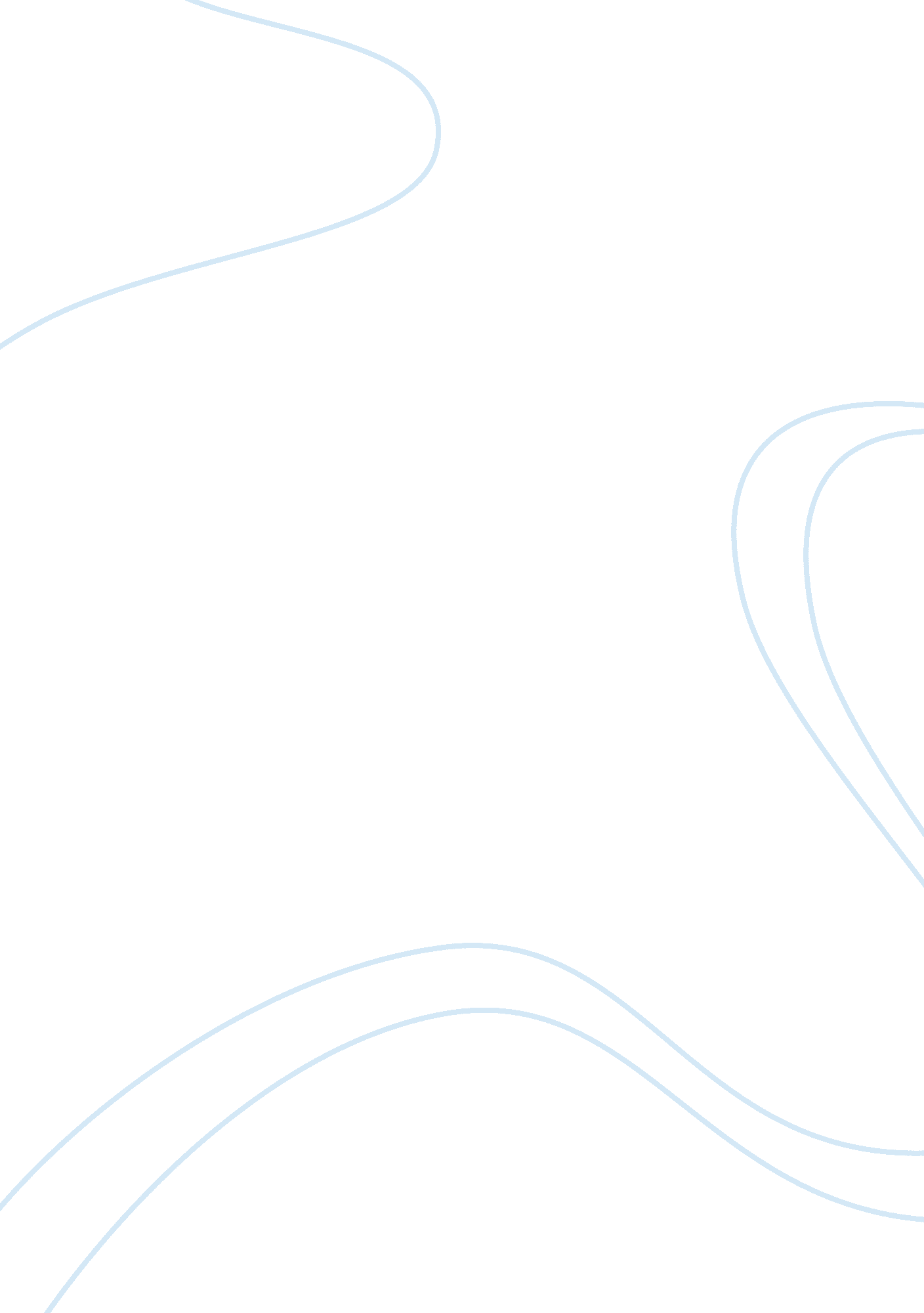 The tone of annabel lee by edgar allan poeLiterature, Poem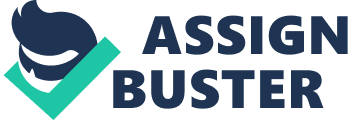 Fantasies and Frightening Reality Annabel Lee is a straightforward anthem that is, an account sonnet proposed to be presented or sung. The initial four lines of the six-line first stanza are written in the conventional melody stanza structure. The rhyme plan is like: the first and third lines have four metrical feet, and the second and fourth lines have three feet. The language, as well, is ordinary for an anthem. With the language of fantasies it expresses reality. At the point when the lyric starts, it seems like a fantasy and gives the reader a sentiment of all that is great and glad. The reader can promptly start to envision a period sometime in the past, in a kingdom far away some place on the shore of a far off body of water. The fantasy tone of this lyric with serve to give the readers a comprehension of the speaker’s encounters inside the sonnet and the impact the events in the ballad had on him. Be that as it may, underneath this happy tone is a tone increasingly dismal, and Poe utilizes certain words and expressions that give this spooky inclination. Part route through the lyric, the readers start to comprehend this is certifiably not a typical fantasy. Or maybe, this is a dull and frightening story. The Story of the Speaker When the speaker and Annabel Lee were youthful, they cherished each other energetically. There is some proof that the couple were really hitched; at one point the speaker alludes to Annabel Lee as his ‘ bride.’ So incredible was their adoration that even the blessed angels, who were ‘ not half so cheerful in paradise,’ were jealous of it. In their envy, the heavenly attendants sent a chilling breeze and murdered Annabel Lee. It appears that the speaker’s essential explanation behind recounting to his story isn’t to think back and appreciate again for a minute the joys of that incredible love. Rather, his motivation is to blame the individuals who attempted to isolate him from his Annabel Lee and to let them know insubordinately that their maneuvers didn’t work. Despite the fact that her demise happened long time ago, their affection has not finished. The storyteller is as yet given to her, still longs for her, still feels that their spirits are joined together. He has stayed consistent with her; truth be told, he has truly never walked out on her. He says in the sonnet’s last lines that he goes through consistently lying beside her in her tomb by the ocean. The whole story is told in the expressions of Annabel Lee’s lover, with no omniscient storyteller to offer direction. The peruser must choose, at that point, how to decipher that story. Edgar Allan Poe may have expected this as a sentimental story of youthful darlings who couldn’t be separated even in death. Maybe, in any case, ‘ Annabel Lee’ is the unbalanced impression of a crazy person The Sound On the off chance that ‘ Annabel Lee’ has turned out to be one of Poe’s most mainstream ballads, its notoriety is likely owing to its unpleasant mood, its quieting reiteration. In the same way as other of Poe’s lyrics and this is no slight to them the sound is more noteworthy than the topical substance. The story happens ‘ in a kingdom by the sea,’ and Poe makes careful arrangements to catch the sound of the ocean in his sonnet. A wavelike rhythm is recommended by the rhymes on the three-foot lines; all the shorter lines in the lyric end with a similar e sound The resounding of ‘ sea,’ ‘ Lee,’ and ‘ me’ all through the lyric is sleep inducing. Like the sound of waves out of sight, the peruser slowly quits monitoring the dreary sound yet is mixed by it on an intuitive level. Interior rhyme likewise adds to this wavelike beat. In expressions, for example, ‘ can never dissever’ and ‘ chilling and killing,’ the focused on syllables appear to get a touch of extra pressure. 